
VETERINARY MEDICAL RELEASE FORM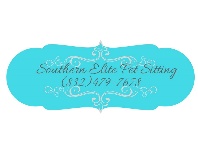 
In the event of a medical emergency where Southern Elite Pet Sitting cannot contact you to authorize care immediately and directly, Southern Elite  will use this form to obtain care. A copy of this form will be supplied to your vet to be placed in your file to expedite any emergency care needed. Primary Veterinarians InformationName of Vet Hospital or Clinic: _________________________________________________Address: ____________________________________Phone: _________________________Name of preferred Doctor: _____________________________________________________I, _____________________________ (pet owner) hereby give Karena Loggins, Owner of Southern Elite, my express permission to transport any of my pets for care to the above mentioned veterinarian (or to closest open facility if the Primary Vet office is not available).I understand that Southern Elite will try to contact me as soon as possible in the event of a medical emergency. If Southern Elite cannot contact me, I give permission to Southern Elite to make medical treatment decisions and approve charges up to $____________ per pet (most common values are $200, $1000, or unlimited). I give permission for the hospital/clinic/doctor to administer any care or medications necessary. I will keep a copy of my credit card on file with my veterinarian.I will assume full responsibility for the payment and/or reimbursement for any and all veterinary services rendered, including but not limited to diagnosis, treatment, grooming, medical supplies, and boarding. I also agree to be responsible for all fees assessed by Southern Elitle for emergency transportation, care, supervision, or hiring of emergency caregivers. Such payments will be made within 7 days of service ending/my return.List of Pets:Name/Description or Breed: __________________________________________________________________Name/Description or Breed: __________________________________________________________________Name/Description or Breed: __________________________________________________________________Name/Description or Breed: __________________________________________________________________Name/Description or Breed: __________________________________________________________________If anything changes from what is listed above I will inform Southern Elite before the next service is scheduled to begin.This agreement is valid from the date below and grants permission for future veterinary care without the need for additional authorization each time Southern Elite cares for one or more of my pets. In signing this contract, I agree that I have the authority to make health, medical and financial decisions regarding the animals that will be scheduled to receive service.X________________________________  X__________________________ _____/______/20____
Signed Name 			     Printed Name 		Date